Gruvhantering i Taberg 1939 – 60 och dess vidare öden.                   (Av Per-Olof Jern med tillägg av Jan Sidenvall) 
Allmänt
Den gruvhantering som AB Smålands Taberg bedrev i Berget under åren 1939 – 1960 sargade detta otvivelaktigt svårt. Den tillförde också nya djärva konturer, ett spännande inre och ännu en historisk epok. 
Som mest sysselsatte gruvbolaget knappt 50 man. Det högsta produktionsresultatet uppnåddes år 1943 med drygt 200 000 ton, vilket då var två procent av Sveriges järnmalmsproduktion. Brytningen ägde rum i dagbrott, men för att ta hand om den brutna malmen sprängdes så småningom ett övre och ett undre ortsystem upp inuti Berget. Dessa ortsystem står i sin tur i förbindelse med varandra via ett antal schakt, varav det högsta, hisschaktet, är 55 meter. Det schaktet går sedan snett uppåt ytterligare ca 35 höjdmeter och mynnar vid en utsprängd större vattenbassäng.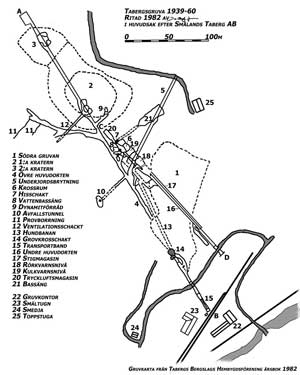 Den längsta enskilda orten, övre huvudorten, sträcker sig 300 meter in i Berget. GruvbrytningenÅr 1937 påbörjade Stora Långviks Gruf AB förberedelsearbeten för brytning i Berget. Visst uttag av malm ägde också rum från rasmassor och varp. I och med bildandet av Smålands Taberg AB den 2 mars 1939, kom den egentliga brytningen igång med början i Bergets sydsida.
År 1939 sprängdes också ett schakt mellan botten på denna Södra Gruva och foten av Berget. I detta schakt installerades en grovkross på 120 meters nivån (nivåangivelse från Tabergs topp 343 m.ö.h.). Ovanför grovkrossen finns en ficka utsprängd i schaktet med tillhörande sidoort. Fickan är försedd med ett grovt galler. De block och stenar som passerade gallret fortsatte ned till krossen. De block som fastnade på gallret fick eftersprängas. Sidoorten gick från gallerutrymmet och mynnade i det fria väster om grovkrosschaktet. Denna sidoort är numera inte möjlig att komma in i.Utlastningen av malmen mekaniserades genom att ett transportband förde malmen direkt ut för lastning av järnvägsvagnar. Dessa stod på ett stickspår till Värnamobanan. Spåret drogs ända upp under bergsväggen.
Under åren 1939 – 1940 fanns dessutom på utsidan av Berget en kulkvarn där den brutna och grovkrossade malmen maldes ner till slig, dock utan någon anrikning. Denna kvarn var belägen vid foten av den bergskam som går mellan Storbrytargruvan (Bergets östsida) och Södra Gruvan.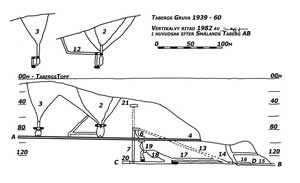 I Södra Gruvan bröts malm under åren 1939 – 1942, varvid till slut själva toppen av Berget kom att beröras. Från Södra Gruvan påbörjades år 1941 indrivningen av en övre huvudort (nivå 95). 150 meter in i denna drevs en första schakt upp till toppen av berget. Brytningen lades upp som en öppen kraterbrytning. 
Ur denna första krater togs malm ut under åren 1942 – 1951. År 1952 påbörjades en andra krater 100 meter längre in i Berget och med något uppehåll togs malm ut ur denna krater fram till år 1957.
Kraterbrytningen var effektiv på så sätt att den lossbrutna malmen rasade ned av egen kraft till transportören. För att detta skulle fungera, var det dock tvunget att kratrarna bibehöll sin koniska form, varigenom mycket malm måste lämnas kvar. 1957 vidtogs en del arbeten i ryggen mellan de båda kratrarna i avsikt att senare ta ut denna malm.
Vid brytning i kratrarna sprängdes det nerifrån och upp. Därefter skrotades kratersidorna, dvs. de rensades från löst sittande block, uppifrån och ner. Större block (skut), som rasade ner, fångades upp på ett järngaller i kraterbotten och eftersprängdes.
Den undre huvudorten (nivå 130) indrevs i Bergets östsida under åren 1945 – 1946. Orten förbands via ett flertal schakt med det övre ortsystemet, bland annat med ett hisschakt. På nivå 95 sprängdes också en sidoort till övre huvudorten ut inklusive ett större krossrum. Detta rum förbands med den undre huvudorten (nivå 130) via ett störtschakt. I krossrummet installerades en makadamkross av typen konkvarn. Det krossade materialet fick sedan störta ned via det utsprängda störtschaktet och i dess botten utsprängda makadamfickorna. Från dessa kunde sedan makadam tappas ut i tippvagnar. I dessa transporterades sedan makadamprodukterna ut via den undre huvudorten (nivå 130) för lastning på järnvägsvagnar.  Redan ett par år tidigare hade den så kallade ”Hundbanan” tagits upp. Banan går från botten av grovkrosschaktet dvs. på 135 meters nivån, i 34 graders vinkel upp till 80 meters nivån. Hundbanan slutar ovanför krossrummet och är med ett schakt förbundet med detta och där en gång i tiden installerad makadamkross. Nu finns endast krossfundamentet kvar.Den malm som bröts i kratrarna tappades ner i malmvagnar. Dessa drogs av ett mindre diesellok ut ur den övre huvudorten. Malmstyckena tippades sedan ned i grovkrosschaktet. Efter krossningen transporterades malmen antingen direkt ut ur gruvan via transportbandet på nivå 135 eller till Hundbanan. Namnet ”hund” kommer från den spelverksdrivna vagn som ”löpte” upp och ner i den branta orten. Längst upp och i slutet av banan tömdes hunden automatiskt och lasten störtade ned till makadamkrossens ficka.  Härifrån tappades malmen sedan ner i makadamkrossen för vidare störtning ner till någon av makadamfickorna ovanför den undre huvudorten. Uttransporten härifrån gick på räls. Som lok tjänade här en ombyggd Ford lastbil.Allt eftersom de olika orterna drevs genom berget, installerades räls och belysning. Tryckluft- och vattenledningar drogs fram till borraggregaten. Själva frontarbetet ägde dock rum i skenet av karbidlampor. Anledningen till detta var, att glödlamporna krossades av sprängningarnas stötvågor. De som jobbade som frontarbetare hade ackord. I detta ingick också att ortdrivaren själv skulle stå för den dynamit som gick åt. Vid indrivning av en normal ort borrades cirka 20 hål. Dessa var 1,80 meter djupa. Dynamiten apterades med tändhatt och stubintråd, vars längd avpassades så att laddningarna gick av uppifrån och ner. Därmed kastade de sista salvorna ut den losskjutna malmen från berget. Därigenom underlättades lastningen. Kolsinterugnen
Från år 1945 till år 1952 gjordes tidvis speciella kolsintringsprov i den kolpulvereldade roterugnen. Processen fungerade men var inte lönsam. Analyser på den färdiga produkten visade genomsnittligt innehåll av järn blev ca 98 %. Stora delar av ugnen finns fortfarande kvar i magasinsbyggnaden bakom utlastningsbyggnaden och gruvstugan.AnrikningsverketEftersom Tabergsmalmen är relativt järnfattig, ca 30 % Fe, planerade gruvbolaget år 1946 att inuti Berget anlägga ett anrikningsverk. Plats för ett sådant sprängdes ut över den undre huvudorten. I anrikningsverket skulle ingå en vattenbassäng (den finns utsprängd och är fylld med vatten), två kulkvarnar och två rörkvarnar med mellanliggande och efterliggande magnetisk utseparering av det nedmalda gråberget, dvs. det ej järnhaltiga berget. Gråberget skulle sedan pumpas upp genom det avloppsschakt som är utsprängd, så när som på den sista salvan i höjd med den övre huvudorten. Därefter skulle det nedmalda och uppslammade gråberget transporteras ut ur berget söder om detsamma via en utsprängd sidoort till den övre huvudorten. Det värdelösa gråbergsslammet skulle deponeras i två skilda bassänger för avskiljning av sediment och vatten sydväst om Berget. Den övre av dessa, skulle ha en areal på 16,6 hektar med en maximal volym på 28 400 m3. Efter denna bassäng skulle vattnet rinna ned till den nedre av dammarna för en ytterligare avskiljning av slam. Denna bassäng skulle ha en areal om 13,4 hektar med en maximal volym på 32 150 m3. Avskilt vatten från nedre dammen skulle sedan pumpas tillbaka in i processen. För detta projekt fick Bolaget vattendom den 1 juni 1948 (Dom A24/1948) och rätten att ta ut 1000 liter vatten per minut (ca 17 l/s) från Tabergsån. Från Bergmästarämbetet fick man också rätt att bygga och ta i anspråk mark för sedimenteringsbassänger, erforderliga byggnader, ledningar mm..  Anrikningsverket köptes också in, men kom aldrig att monteras.För att lagra den krossade och nedmalda samt anrikade malmen (sligen) sprängdes också ett långt sligmagasin ut. Detta magasin ligger ovanför och parallellt med den undre huvudorten. Magasinet är förbundet med huvudorten via ett antal störtschakt. Därigenom skulle det bli enkelt att fylla de rälsbundna tippvagnarna. LeveranserDen brutna malmen transporterades på järnvägen Jönköping – Värnamo - Halmstad för export till Tyskland via Halmstads hamn (Värnamobanan invigdes år 1894). Då den tyska industrin avstannade vid krigsslutet uppstod avsättningsproblem för Tabergsmalmen. Under åren 1948 – 1951 krossandes därför malmen till makadam, som på grund av sin tyngd var speciellt lämpad för spåröverbyggnader. Åren 1949 – 1950 drevs också ett asfaltverk av Malmöfirman Mataki AB. Verket låg vid Bergets östsida.Mot slutet av 1950-talet avvecklades verksamheten allt mer. År 1957 gick den sista malmleveransen för export via Halmstad. Detta år färdigställdes också den större sidoort, som går i nordvästlig riktning från övre huvudorten (nivå 95) ut till gränsen av malmkroppen. Orten avslutades med ett par längre provhål varur borrkärnor tagits för mineralanalys. Tryckluft och vattenmagasinenÅr 1957 färdigsprängdes också ett tryckluftssystem, bestående av ett tryckluftmagasin längst in i undre huvudorten (nivå 120), ledning till ett vattenmagasin, som sprängdes ut på 45 meters nivån. Detta vattenmagasin är förbundet med hisschaktet via ett brant sluttande schakt som går i nordostlig riktning. Vattenmagasinet ligger ca 45 m under Tabergstoppen. Genom detta sinnrika system fick man tillgång till tryckluft med ett maximalt tryck på 7,5 bar. Motvieringen till arrangemanget var, att det var ont om elektrisk kraft till de två kompressorer som fanns vid gruvan. Elkraften räckte nämligen inte till för både i Tabergsdalen boende och verksamheter och Gruvan. När det blev brist på tryckluft (trycket sjönk) vid borrningarna, strömmade vatten från det övre vattenmagasinet ned i tryckluftmagasinet och på så sätt hölls trycket uppe. När det åter blev tillräckligt med elkraft för de eldrivna kompressorerna trycktes vattnet från tryckluftmagasinet åter upp till det övre vattenmagasinet. Det finns endast en liknande anläggning till i Sverige, nämligen den som anlades vid Trollhätte Kraftverk i början av 1900-talet. Den sista orten gjordes åren 1959 – 1960. Denna ort slutar strax norr om toppstugan och ligger på nivå 95, dvs 95 meter under Tabergstoppen. Denna ort är den enda som upptagits i Berget i avsikt att bedriva underjordsbrytning. Arbetet utfördes av de, jämte gruvfogden Carl Härnström, sist anställda "bergbrytarna" Axel Ahlqvist och Hans Ström.Den malm som bröts ut på slutet, lagrades i den Södra gruvan. Där drogs malmen samman av ett skrapspel fram till grovkrosschaktet.

Av de olika installationerna i Berget finns numera inte så mycket kvar. Makadamkrossen är borttagen, elledningarna nerrivna och det mesta trävirket har ruttnat bort. Kvar finns den mesta rälsen, trycklufts- och vattenledningarna samt delar av hiss- och hundbanespelen. I den övre huvudorten står fortfarande en malmvagn kvar liksom en ventilationsfläkt. Krossen i grovkrosschaktet finns också kvar. En malmvagn har flyttats upp och finns för beskådande vid minigolfbanan på Tabergstoppen.

Genom att kratrarna avvattnas via gruvgångarna, är dessa tidvis mycket blöta och leriga. Själva berget är annars mycket torrt och tätt. De sprickor som finns, är fyllda med olika mineraler som serpentin, dolomit, kalcit, järnglans och magnesit samt olika varianter mellan dessa olika mineral.Få ras eller släppor har observerats. I schakten från kratrarna hänger dock fortfarande mycket malm, som kommer att rasa ner så småningom, allt eftersom trävirket i dessa ruttnar. Eftersom ras kan förekomma och att skyddsanordningar saknas helt kring många schakt i den övre huvudorten är ett besök i gruvan inte riskfritt. Från Södra Gruvans sidor, från kratrarnas sidor och från Bergets sydsida kan stenar och block lossa och rasa/störta ned. Detta beror på att sprickor i berget utvidgas genom att vatten fryser vintertid och vidgar sprickorna samt när bergssidorna utsätts för stora temperaturvariationer. Av den anledningen skall man inte uppehålla sig på eller intill bergssidorna. Den nedre huvudorten (nivå 130) med tillhörande sidoorter och hundbana visas för allmänheten under vår, sommar och höst. Övriga årstider hålls gruvan stängd med tanke på att fladdermössen skall vara ifred under sin dvala. Denna visningsgruva skrotas regelbundet, dvs. visningsgångarna kontrolleras och ev lösa block tas bort eller säkras. Gruvan är tillsluten och låst, dock inte mer än att de flesta av Sveriges fladdermusarter här har funnit ett övervintringsparadis. I gruvan finns ca 300 övervintrande fladdermöss av sex olika arter.  Sommartid finns ca 10 olika fladdermusarter runt Smålands Taberg. Källor:
Smålands Taberg AB
Axel Ahlqvist, Taberg.
Jönköpings läns hembygdsförbund XXVII, Smålands Taberg.Handlingar funna i gruvkontoret.Vattendom A24/1948Grundmaterialet till denna redogörelse är en artikel, som finns i Tabergs Bergslags Hembygdsförenings årsbok från 1982 "Tabergs Bergslag XIII"